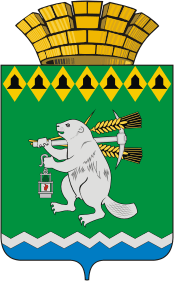 Администрация Артемовского городского округа ПОСТАНОВЛЕНИЕот   .12.2023	№    -ПАО внесении изменений в муниципальную программу «Содействие развитию малого и среднего предпринимательства и туризма в Артемовском городском округе на период до 2027 года»В соответствии со статьей 179 Бюджетного кодекса Российской Федерации, Федеральным законом от 06 октября 2003 года № 131-ФЗ «Об общих принципах организации местного самоуправления в Российской Федерации», решением Думы Артемовского городского округа от 07.12.2023 № 370 «О внесении изменений в решение Думы Артемовского городского округа от 15.12.2022 № 230 «Об утверждении бюджета Артемовского городского округа на 2023 год и плановый период 2024 и 2025 годов», руководствуясь Порядком формирования и реализации муниципальных программ Артемовского городского округа, утвержденным постановлением Администрации Артемовского городского округа от 16.12.2013 № 1730-ПА   (с изменениями), статьями 30, 31 Устава Артемовского городского округа,ПОСТАНОВЛЯЮ:   Внести в муниципальную программу «Содействие развитию малого и среднего предпринимательства и туризма в Артемовском городском округе на период до 2027 года», утвержденную постановлением Администрации Артемовского городского округа от 08.07.2022 № 648-ПА, с изменениями внесенными постановлениями от 13.03.2023 № 237-ПА, от   .12.2023 №    -ПА, (далее – Программа) следующие изменения:в Паспорте Программы строку «Объемы финансирования муниципальной программы по годам реализации, тыс. рублей» изложить в следующей редакции: 1.2. Приложение № 2 к Программе «План мероприятий по выполнению муниципальной программы «Содействие развитию малого и среднего предпринимательства и туризма в Артемовском городском округе на период до 2027 года» изложить в следующей редакции (Приложение);2. Постановление опубликовать в газете «Артемовский рабочий», разместить на Официальном портале правовой информации Артемовского городского округа (www.артемовский-право.рф), на официальном сайте Артемовского городского округа в информационно-телекоммуникационной сети «Интернет». 3. Контроль за исполнением постановления возложить на первого заместителя главы Артемовского городского округа Черемных Н.А.Глава Артемовского городского округа                                              К.М. ТрофимовОбъемы финансиро-  вания муниципальной                    
программы        
по годам реализации, тыс. рублей ВСЕГО: 11 278,8 тыс. руб.в том числе:2023 год – 2 566,4 тыс. руб.2024 год – 1 156,2 тыс. руб.2025 год – 1 156,2 тыс. руб.2026 год – 3 200,0 тыс. руб.2027 год – 3 200,0 тыс. руб.из них:областной бюджет – 0,0 тыс. руб.в том числе:2023 год – 0,0 тыс. руб.2024 год – 0,0 тыс. руб.2025 год – 0,0 тыс. руб.2026 год – 0,0 тыс. руб.2027 год – 0,0 тыс. руб.местный бюджет – 11 278,8 тыс. руб.в том числе:2023 год – 2 566,4 тыс. руб.2024 год – 1 156,2 тыс. руб.2025 год – 1 156,2 тыс. руб.2026 год – 3 200,0 тыс. руб.2027 год – 3 200,0 тыс. руб.